Как подключить устройство XSA-330-W в Codesys.1. Скачать описание устройства по ссылкеhttps://download.plcsystems.ru/Xinje/software/SP-XJ720T-M210.devdesc.xml2. Подгрузить данное описание в Codesys. Для этого сделать следующее:Открыть  Device Repository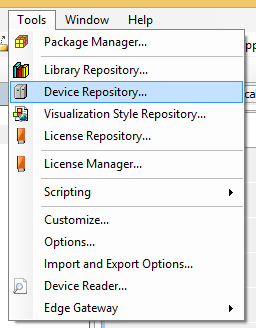 Нажать Install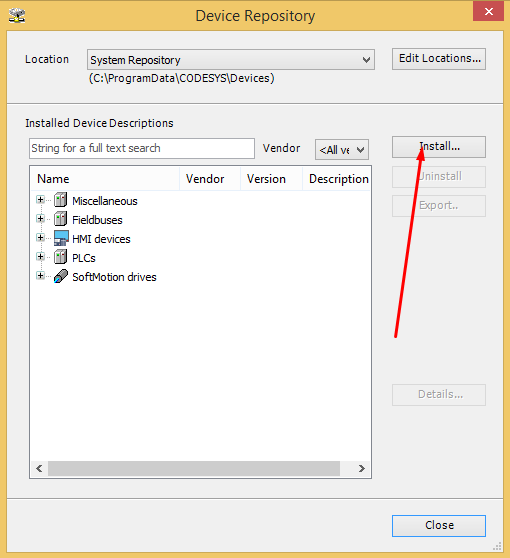 Выбрать скачанный файлПо результатам должно появиться сообщение, что SP-XJ720T-M210 установлено.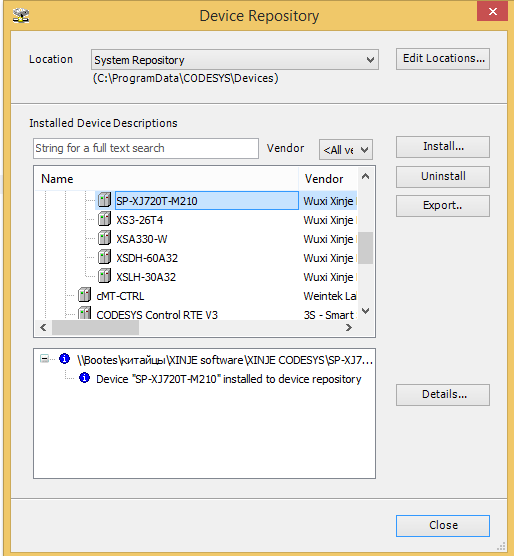 3. При создании нового проекта необходимо выбрать устройство SP-XJ720T-M210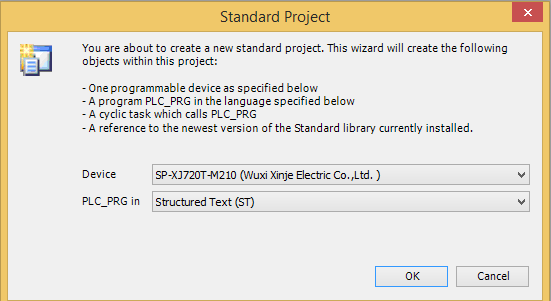 